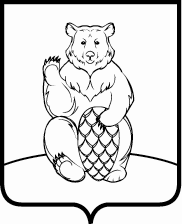 СОВЕТ ДЕПУТАТОВПОСЕЛЕНИЯ МИХАЙЛОВО-ЯРЦЕВСКОЕ В ГОРОДЕ МОСКВЕ	Р Е Ш Е Н И Е	5 июня 2020г.                                                                                                           № 1/8Об утверждении структурыадминистрации поселения Михайлово-Ярцевское в городе МосквеВ соответствии с Федеральным законом от 6 октября 2003 г. №131-ФЗ «Об общих принципах организации местного самоуправления в Российской Федерации», Законом города Москвы от 6 ноября 2002 г.  №56 «Об организации местного самоуправления в городе Москве», руководствуясь статьей 13 Устава поселения Михайлово-Ярцевское в городе Москве, c целью оптимизации и повышения эффективности работы администрации поселения Михайлово-Ярцевское в городе Москве,СОВЕТ ДЕПУТАТОВ ПОСЕЛЕНИЯ МИХАЙЛОВО-ЯРЦЕВСКОЕ,РЕШИЛ:1. Утвердить Структуру администрации поселения Михайлово-Ярцевское в городе Москве с 10 августа 2020 г. (Приложение).2. Признать утратившим силу решение Совета депутатов поселения Михайлово-Ярцевское в городе Москве от 20.02.2020 № 8/4 «Об утверждении структуры администрации поселения Михайлово-Ярцевское в городе Москве».3. Настоящее решение вступает в силу со дня принятия.4. Разместить настоящее решение на официальном сайте администрации поселения Михайлово-Ярцевское в информационно-телекоммуникационной сети «Интернет».5. Контроль за выполнением настоящего решения возложить на главу поселения Михайлово-Ярцевское Загорского Г.К.Глава поселения		               	                             Г.К.ЗагорскийПриложениек решению Совета депутатов поселения Михайло-Ярцевское в городе Москве от 05.06.2020 № 1/8СТРУКТУРА АДМИНИСТРАЦИИ ПОСЕЛЕНИЯ МИХАЙЛОВО-ЯРЦЕВСКОЕ В ГОРОДЕ МОСКВЕ